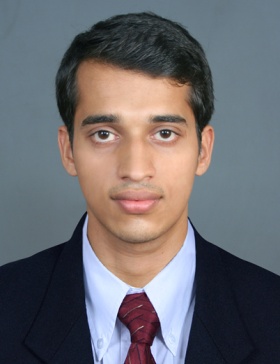                                     TIVIN                                                   Tivin.369728@2freemail.comI foresee myself as an effective contributor to an organization that has to face  a dynamic business environment offering phenomenal opportunity. I am keenly interested in taking up a challenging assignment and exploiting my earnest support and customer support skills to meet  personal, business and corporate objectives.B.sc. THM  Bachelor of  Science and Catering tourism and Hotel ManagementIn the year  2006 – 2009 by Madurai Kamaraj University.Presently working in Claridge Hotel  Dubai  as Guest Service Associate from july 9-2015Windsor Castle  as Guest Service Associate from Feb. 20-2014 to June 30-2015Fine Dinning Naif Chicken Restaurant, Kuwait  Guest Service Associate Oct 2012 –Jan  -2014  Soma Kerala Palace Kerala Guest Service Associate    -Oct -2010 Jun -2011Contour Back Waters , Kerala Guest Service Associate –Mar -2010 Sep-20108Months  Job training experience in Food &Beverage service at Hotel VAIDYA ,Kerala  -may-2009 –Dec 2009To work as a team and to improve my personal performance ,hence improving the quality of F&B service for the organizationEnsured that all customers were treated friendly and effectively.Planned work schedules and the assignment of employees for an efficient operation.Manage the preparation and storage of the various foods which are listed the menu.Ensured selling opportunities are increased, with the guests consentAttending and keeping customer happyTaking orders for restaurant and billingGreeting guests and seating them  comfortablyHanding the special orders in restaurantCo-ordination with kitchen quick serviceFocus on special emphasis on priority and VIP guestsDate of Birth			:	17.06.1987Nationality				:	IndianGender				:	MaleMarital Status			:	Single Microsoft Word ExcelLanguages Known      :	 	English ,Malayalam ,Tamil , ArbicTraveling , listening musicDeclarationI hereby declare that the above furnished in formation’s are true to the best of my  knowledge and conscious.Place: KeralaDate:                                                                                                   TIVIN OBJECTIVEEDUCATION DETAILSPROFESSIONAL EXPERIENCEJOB DESCRIPTIONS HANDLEDPERSONAL PROFILESKILLS &KNOWLEDGEINTERESTS&HOBBIES